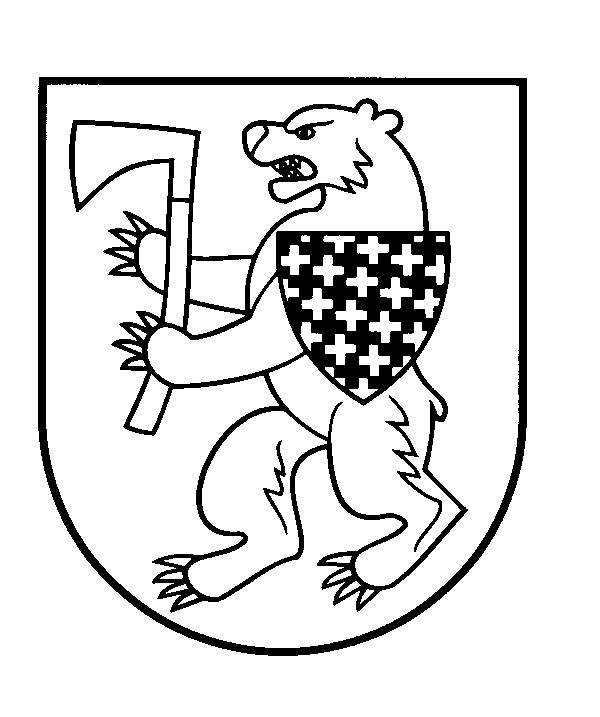 ŠIAULIŲ R. RAUDĖNŲ MOKYKLOS-DAUGIAFUNKCIO CENTRO DIREKTORIUSĮSAKYMASDĖL ŠIAULIŲ R. RAUDĖNŲ MOKYKLOS-DAUGIAFUNKCIO CENTRO  DIREKTORIAUS 2019 M. RUGPJŪČIO 30 D. ĮSAKYMO NR. ORG-105 „DĖL ŠIAULIŲ R. RAUDĖNŲ MOKYKLOS-DAUGIAFUNKCIO CENTRO UGDYMO PLANO 2019–2020 M. M. PATVIRTINIMO“ PAKEITIMO IR UGDYMO PROCESO ORGANIZAVIMO BŪDO NUSTATYMO2020 m. gegužės 19 d. Nr. Org- 54  (1.3.)RaudėnaiVadovaudamasi Lietuvos Respublikos švietimo, mokslo ir sporto ministro 2019 m. balandžio 15 d. įsakymo Nr. V-417 „Dėl 2019–2020 ir 2020–2021 mokslo metų pagrindinio ir vidurinio ugdymo programų bendrųjų ugdymo planų patvirtinimo“ 7.1.2. papunkčio, 8 ir 9 punktų aktualia redakcija, Lietuvos Respublikos švietimo, mokslo ir sporto ministro 2019 m. balandžio 15 d. įsakymo Nr. V-413 „Dėl 2019–2020 ir 2020–2021 mokslo metų pradinio ugdymo programos bendrojo ugdymo plano patvirtinimo“ 12, 17 ir 18 punktų aktualia redakcija, Lietuvos Respublikos Vyriausybės 2020-03-14 nutarimo Nr. 207 „Dėl karantino Lietuvos Respublikos teritorijoje paskelbimo“ aktualia redakcija, Rekomendacijomis dėl ugdymo proceso organizavimo 2019–2020 mokslo metų birželio mėnesį, patvirtintomis Lietuvos Respublikos švietimo, mokslo ir sporto ministro 2020 m. gegužės 8 d. įsakymu Nr. V-694 „Dėl Rekomendacijų dėl ugdymo proceso organizavimo 2019–2020 mokslo metų birželio mėnesį patvirtinimo“, Šiaulių r. Raudėnų mokyklos-daugiafunkcio centro nuostatų, patvirtintų Šiaulių rajono savivaldybės tarybos 2019 m. vasario 12 d. sprendimu Nr. T-29 „Dėl Šiaulių rajono savivaldybės švietimo įstaigų nuostatų patvirtinimo” 29.9 papunkčiu, 1. Pakeičiu Šiaulių r. Raudėnų mokyklos-daugiafunkcio centro 2019–2020 m. m. pradinio ir pagrindinio ugdymo programų ugdymo plano 7, 10, 11, 14 punktus ir išdėstau juos taip: „7. Ugdymo proceso trukmė 5–9 klasių mokiniams – 177 ugdymo dienos, ugdymo proceso pabaiga – 2020 m. birželio 19 d.10. Vasaros atostogų pradžia 5–9 klasių mokiniams 2020 m. birželio 22 d., pabaiga 2020 m. rugpjūčio 31 d.11. Pradinių klasių mokiniams ugdymo proceso trukmė – 167 ugdymo dienos, ugdymo proceso pabaiga – 2020 m. birželio 5 d.14. Pradinių klasių mokiniams vasaros atostogų pradžia 2020 m. birželio 8 d., pabaiga 2020 m. rugpjūčio 31 d.“2. Nurodau Šiaulių r. Raudėnų mokyklai-daugiafunkciam centrui 2020 m. birželio mėnesį ugdymo procesą organizuoti šiais būdais:2.1. Nuo 2020 m. birželio 1 d. iki 2020 m. birželio 5 d. 1–4 klasių mokiniams ugdymo procesą organizuoti nuotoliniu būdu.2.2. Nuo 2020 m. birželio 1 d. iki 2020 m. birželio 19 d. 5–9 klasių mokiniams ugdymo procesą organizuoti nuotoliniu būdu, organizuojant projektinius darbus, tiriamąją, pažintinę ir kitas veiklas. Nuo 2020 m. birželio 8 d. iki 2020 m. birželio 19 d. mokiniams, turintiems mokymosi sunkumų, ir specialiųjų ugdymosi poreikių mokiniams organizuoti individualias konsultacijas mokyklos patalpose pagal atskirą tvarkaraštį.3. Įpareigoju organizuojant konsultacijas ir pagalbą mokiniams mokyklos patalpose vadovautis Valstybės lygio ekstremaliosios situacijos valstybės operacijų vadovo sprendimais.Direktorė	Zita BezarienėSUDERINTASUDERINTAŠiaulių r. Raudėnų mokyklos-daugiafunkcio centro tarybos 2020-05-18  protokolinis nutarimas 2.Šiaulių rajono savivaldybės administracijosŠvietimo ir sporto skyriaus vedėjaJudita ŠertvytienėDerinta dokumentų valdymo sistemoje @vilys 2020 m. gegužės    d.